РЕШЕНИЕ                                    ЧЕЧИМ  от «19» сентября  2018 г.        № 1/4-5с. КатандаО признании полномочий депутатов  муниципального образования Катандинского сельского  поселения     Заслушав  информацию мандатной комиссии  сельского  Совета   депутатов  МО  Катандинского  сельского поселения, сельский Совет депутатов                                                             РЕШИЛ:Информацию  мандатной комиссии   сельского Совета депутатов МО Катандинского сельского поселения  принять к сведению. 2.    Признать  полномочия депутатов сельского Совета депутатов  четвертого  созыва     МО  Катандинское  сельское поселение  с    19 .09.2018г. (согласно приложения).3.   Решение обнародовать и опубликовать путем его размещения на официальном сайте МО Катандинского сельского поселения 4.   Настоящее решение вступает в силу со дня его принятия.Глава  МО  Катандинского сельского поселения                                   А.Г Алексеев           Приложениек Решению сельского Советадепутатов МО Катандинского сельского поселенияот 19.09.2018г. №1/4-5   Доклад мандатной комиссиипо выборам депутатов четвертого  созыва сельского Совета депутатов муниципального образования  Катандинского поселенияот 19.09.2018 г.Мандатная комиссия в количестве 3-х человек  Бедюровой  А.М., Топрашева А.В.  председателя  Сотова А.В. рассмотрели  итоги выборов депутатов Катандинское сельское поселение (решение Усть-Коксинской избирательной комиссии № 89/462   от 13.09.2018 г. «О регистрации депутатов  сельского Совета  депутатов  МО «Катандинское  сельское  поселение»), в соответствии с частью 11 статьи 6 Закона Республики Алтай от 19 февраля 2013г. №3-РЗ №Об избирательных комиссиях  в Республике  Алтай», статьями 63 и 83 Закона Республики Алтай от 5 мая 2011г. №14-РЗ «О муниципальных выборах в Республике Алтай» по  итогам  голосования депутатами сельского Совета депутатов избраны:От избирательного  округа  № 1  избрана    Болтовская  Анна ПетровнаОт избирательного  округа  № 1  избрана    Каинтина Ирина ВладимировнаОт избирательного  округа  № 1  избрана    Козлова Елена СеменовнаОт  избирательного  округа  №1  избрана    Стерлядева Тамара АнатольевнаОт избирательного  округа  № 1  избран     Сотов  Андрей  ВасильевичОт избирательного  округа  № 1   избрана   Татарокова Наталья НиколаевнаОт избирательного  округа  № 2   избран     Топрашев Александр ВикторовичОт избирательного  округа  № 2   избрана   Кыпчакова Анастасия  АлексеевнаОт избирательного  округа  № 2   избран     Лямкин  Константин НиколаевичОт  избирательного  округа  № 3  избрана   Бедюрова Анна МихайловнаОт  избирательного  округа  № 3  избрана   Сайланкина Оксана ПетровнаРОССИЙСКАЯ ФЕДЕРАЦИЯ  РЕСПУБЛИКА АЛТАЙ УСТЬ-КОКСИНСКИЙ РАЙОН  МУНИЦИПАЛЬНОЕ ОБРАЗОВАНИЕ КАТАНДИНСКОГО СЕЛЬСКОГО ПОСЕЛЕНИЯСЕЛЬСКИЙ СОВЕТ ДЕПУТАТОВ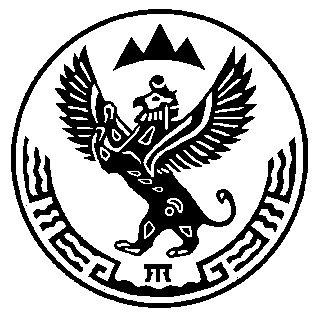 РОССИЯ ФЕДЕРАЦИЯЗЫАЛТАЙ РЕСПУБЛИКА  КÖКСУУ-ООЗЫ АЙМАГЫНДА МУНИЦИПАЛ  ТÖЗÖМÖКАТАНДУДАГЫ JУРТ ЭЭЛЕМИНИНГДЕПУТАТТАРДЫНЫНГ   JУРТ  СОВЕДИ